KONU:  TEKNEDE İFTARGeçen yaz indiği İstanbul denizlerine yakışan tasarımıyla Armada Gezi Teknesi, bu Ramazan'da, bir Boğaziçi turunun ardından Fatih, Yavuz Selim, Nur'uosmaniye, Süleymaniye ve Valide camiileri manzarası ve ezan sesleri arasında Haliç'te iftar sunuyor..."Armada Gezi Teknesi", bu yıl 1434 üncüsü yaşanacak Ramazan ayında iftar programını önce bir Boğaz turu ile başlatıyor. Ardından Haliç'te, Fatih, Yavuz Selim, Nur'uosmaniye, Süleymaniye ve Valide camiileri manzarasına karşı ezan sesleri arasında oruçlar açılıyor. İftarda sunulacak menü Armada Otel mutfağından geliyor.Oruçlu ve sıcak bir günün ardından her anlamda ferahlatıcı bir seçenek oluşturan bu programa katılmak için en az 20 kişilik bir grup olmak ve Teknenin yöneticisi Funda Dağlı ile önceden haberleşmek gerekiyor. (Fiyat: KDV dahil 185 TL/kişi). Armada Teknesi’nde İftar Menüsüİftar süresince ''Demli Çay'' ve soğuk ''Ahırkapı Şerbeti''…Kupada Günün ÇorbasıŞef’in o gün yapacağı “Bademli Patlıcan Çorbası” veya “Taze Naneli Domates Çorbası” veya “Vezir Çorbası”İftarlıklarHurma, Beyaz Peynir, Kaşar ve Tulum Peynirleri, Zeytin Çeşitleri, Bal ve çeşitli Reçeller, Sucuk, Pastırma, Zeytinyağlı Sarma, Domates ve SalatalıkSıcak İftarlıkPeynirli Salon BöreğiAna Yemekler (Tek seçmeli)İç Pilavlı “Kuzu Tandır” veya “Patlıcanlı Piliç İncik Sarma” veya “Dana Etli Hünkâr Beğendi''Tatlılar“Güllaç” veya “Vişneli Ekmek Kadayıfı”Görsel: 
Armada Gezi Teknesi: 300dpi, 8.2 MB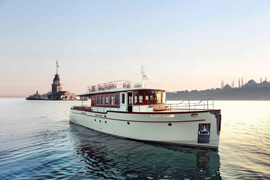 Ayrıntılı bilgi ve rezervasyon: Funda Dağlı | 0530 381 01 63fdagli@armadageziteknesi.com